  Clafoutis aux asperges vertes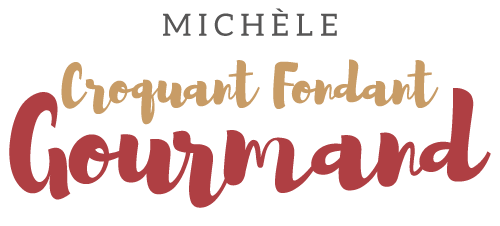  Pour 6 clafoutis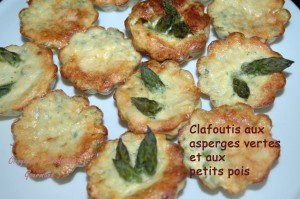 Les légumes :
- 12 petites asperges vertes
ou 75 g de petits pois
- sel & poivre du  moulin
- 10 g de beurreConserver uniquement la partie tendre des asperges (une moitié environ). Prélever les pointes et couper la tige en petits tronçons (1,5 cm environ).
Faire cuire les asperges (ou les petits pois) à l'eau bouillante salée pendant 2 minutes, elles doivent rester un peu croquantes.
Les égoutter et les plonger immédiatement dans de l'eau glacée. Les égoutter.
Les faire revenir dans le beurre chaud. Réserver.Les clafoutis :
- 15 g de farine
- 100 g de crème liquide
- 2 œufs
- 70 g de lait
- 30 g de parmesan + un peu
- 1 càs de persil haché
- sel & poivre du moulin1 plaque de 6 empreintes à briochettes en silicone
Préchauffage du four à 170°C 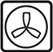 

Mélanger au fouet les œufs, la crème et le lait.
Ajouter la farine, 30 g de parmesan et le persil. Assaisonner.
Répartir les tronçons d'asperges dans les empreintes (ou les petits pois).
Verser l'appareil aux œufs par-dessus. Enfourner pendant 10 minutes.
Sortir les plaques, enfoncer 2 têtes d'asperges sur chaque clafoutis (quelques petits pois).
Saupoudrer de parmesan. Enfourner pour 10 minutes.
Laisser bien tiédir avant de démouler délicatement.